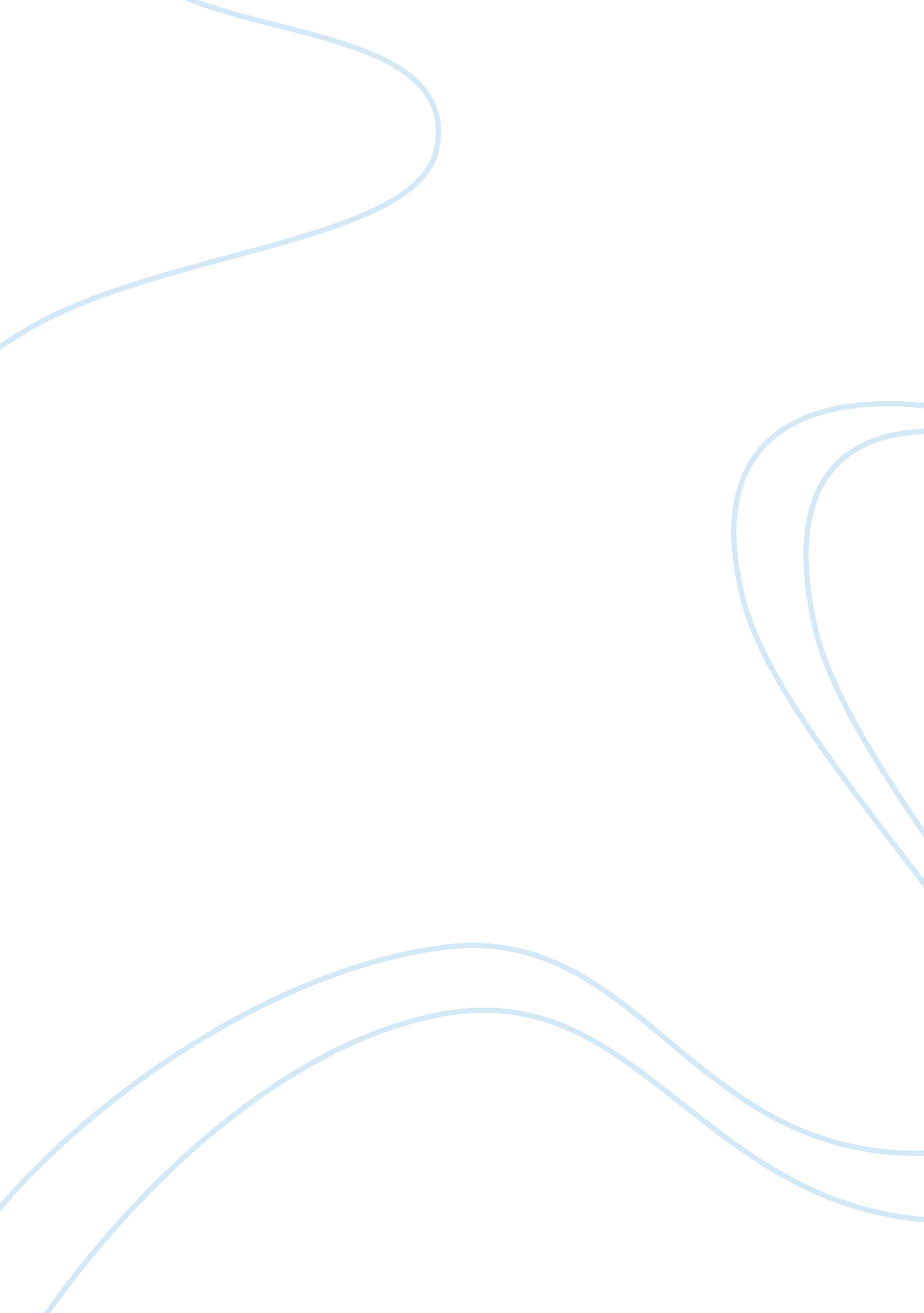 Critical analysis on anScience, Biology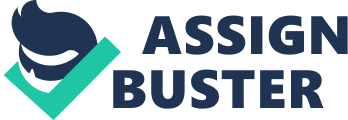 Critical analysis: the limit to tree height The article addresses the issues of tree growth and the impact of other factors in the development of leaves and other support features. Traditionally, it has been argued that the quality of soil and competition are the major issues affecting growth. However, the research conducted on internal factors illustrate that there is not difference in the tree in relation to soil or competition for light. In fact, the leaf size and growth height are a product of internal forces such as turgor pressure, as well as the reduction water potential as a result of increased height. 
From the research, the increase in leaf water stress and path length resistance is the main factors that influence the tree length (Koch, Sillett and Jennings 853). As trees grow, the length of resistance increase which causes stress to the normal water transport mechanism in the tree. The result of the stress is the reduction of the leaf size and in turn reduction of the growth height. The failure to address the impact of water loss through the leaf may be addressed in the evaluation of the impact of height on capillary action. In conclusion, the evaluation of the factors affecting growth and tree height should cover all the issues including the impact of natural forces such as transpiration and its impact on capillary action. 
Works Cited 
Koch, George W., et al. " The limits to tree height." Letter to nature (2004): 851-854. 